РЕГИОНАЛЬНАЯ СЛУЖБА ПО ТАРИФАМ И ЦЕНООБРАЗОВАНИЮ ЗАБАЙКАЛЬСКОГО КРАЯПРИКАЗ20 декабря 2019 года 						            № 599-НПАг. ЧитаО корректировке долгосрочных тарифов на техническую воду для  ПАО «Территориальная генерирующая компания № 14», осуществляющего на территории муниципального образования городской округ «Город Чита» (п. Заречный) деятельность в сфере водоснабженияВ соответствии с Федеральным законом от 07 декабря 2011 года 
№ 416-ФЗ «О водоснабжении и водоотведении», постановлением Правительства Российской Федерации от 13 мая 2013 года                                   № 406 «О государственном регулировании тарифов в сфере водоснабжения и водоотведения», постановлением Правительства Российской Федерации от             29 июля 2013 года № 641 «Об инвестиционных и производственных программах организаций, осуществляющих деятельность в сфере водоснабжения и водоотведения», Положением о Региональной службе по тарифам и ценообразованию Забайкальского края, утвержденным постановлением Правительства Забайкальского края от 16 мая 2017 года № 196, на основании заключения и решения Правления Региональной службы по тарифам и ценообразованию Забайкальского края п р и к а з ы в а ю:Внести в приказ Региональной службы по тарифам и ценообразованию Забайкальского края от 05 апреля 2019 года № 107-НПА           «Об утверждении производственной программы и установлении тарифов на техническую воду для ПАО «Территориальная генерирующая компания № 14», осуществляющего на территории муниципального образования городской округ «Город Чита» (п. Заречный) деятельность в сфере водоснабжения, на 2019-2028 годы» следующие изменения:пункты 3, 4 приложения № 1 к приказу изложить в новой редакции согласно приложению № 1 к настоящему приказу;таблицу приложения № 2 к приказу изложить в новой редакции согласно приложению № 2 к настоящему приказу.Настоящий приказ вступает в силу с 01 января 2020 года.Опубликовать настоящий приказ на сайте в информационно-телекоммуникационной сети «Интернет» «Официальный интернет-портал правовой информации исполнительных органов государственной власти Забайкальского края» (http://право.забайкальскийкрай.рф).И.о. руководителя Службы						            Е.А.МорозоваПРИЛОЖЕНИЕ № 1к приказу Региональной службы
 по тарифам и ценообразованию Забайкальского краяот 20 декабря 2019 года № 599-НПА« 3. Планируемый объем подачи воды:4. Объем финансовых потребностей, необходимых для реализации производственной программы:_____________________ПРИЛОЖЕНИЕ № 2к приказу Региональной службы
 по тарифам и ценообразованию Забайкальского краяот 20 декабря 2019 года № 599-НПА_____________________№ п/пПоказатели производственной деятельностиЕд. изм.Величина показателейВеличина показателейВеличина показателейВеличина показателейВеличина показателейВеличина показателейВеличина показателейВеличина показателейВеличина показателейВеличина показателей№ п/пПоказатели производственной деятельностиЕд. изм.2019 год2020 год2021 год2022 год2023 год2024 год2025 год2026 год2027 год2028 год123456789101112131ПАО «Территориальная генерирующая компания № 14» ПАО «Территориальная генерирующая компания № 14» ПАО «Территориальная генерирующая компания № 14» ПАО «Территориальная генерирующая компания № 14» ПАО «Территориальная генерирующая компания № 14» ПАО «Территориальная генерирующая компания № 14» ПАО «Территориальная генерирующая компания № 14» ПАО «Территориальная генерирующая компания № 14» ПАО «Территориальная генерирующая компания № 14» ПАО «Территориальная генерирующая компания № 14» ПАО «Территориальная генерирующая компания № 14» ПАО «Территориальная генерирующая компания № 14» 1.1Централизованное водоснабжение:тыс. куб. м9,7169,6709,6709,6709,6709,6709,6709,6709,6709,6701.1.1на собственное производственное потреблениетыс. куб. м0,3940,3940,3940,3940,3940,3940,3940,3940,3940,3941.1.2населениютыс. куб. м7,3737,2767,2767,2767,2767,2767,2767,2767,2767,2761.1.3прочим потребителямтыс. куб. м1,9492,0002,0002,0002,0002,0002,0002,0002,0002,000№ п/пНаименование регулируемой организацииЕд. измеренияВеличина показателяВеличина показателяВеличина показателяВеличина показателяВеличина показателяВеличина показателяВеличина показателяВеличина показателяВеличина показателяВеличина показателя№ п/пНаименование регулируемой организацииЕд. измерения2019 год2020 год2021 год2022 год2023 год2024 год2025 год2026 год2027 год2028 год123456789101112131ПАО «Территориальная генерирующая компания № 14» тыс. руб.288,60274,54282,31291,09300,19309,35318,82328,11337,66347,50».  «    № п/пГруппа потребителейТарифы, руб./куб. м.Тарифы, руб./куб. м.Тарифы, руб./куб. м.Тарифы, руб./куб. м.Тарифы, руб./куб. м.Тарифы, руб./куб. м.Тарифы, руб./куб. м.Тарифы, руб./куб. м.Тарифы, руб./куб. м.Тарифы, руб./куб. м.Тарифы, руб./куб. м.Тарифы, руб./куб. м.Тарифы, руб./куб. м.Тарифы, руб./куб. м.Тарифы, руб./куб. м.Тарифы, руб./куб. м.Тарифы, руб./куб. м.Тарифы, руб./куб. м.Тарифы, руб./куб. м.Тарифы, руб./куб. м.№ п/пГруппа потребителей15.02.201930.06.201901.07.201931.12.201901.01.2020 30.06.202001.07.2020 31.12.202001.01.2021 30.06.202101.07.2021 31.12.202101.01.2022 30.06.202201.07.202231.12.202201.01.2023 30.06.202301.07.2023 31.12.202301.01.202430.06.202401.07.202431.12.202401.01.202530.06.202501.07.202531.12.202501.01.202630.06.202601.07.202631.12.202601.01.202730.06.202701.07.202731.12.202701.01.202830.06.202801.07.202831.12.2028123456789101112131415161718192021221Централизованное водоснабжение**Централизованное водоснабжение**Централизованное водоснабжение**Централизованное водоснабжение**Централизованное водоснабжение**Централизованное водоснабжение**Централизованное водоснабжение**Централизованное водоснабжение**Централизованное водоснабжение**Централизованное водоснабжение**Централизованное водоснабжение**Централизованное водоснабжение**Централизованное водоснабжение**Централизованное водоснабжение**Централизованное водоснабжение**Централизованное водоснабжение**Централизованное водоснабжение**Централизованное водоснабжение**Централизованное водоснабжение**Централизованное водоснабжение**Централизованное водоснабжение**1Население* 23,9724,7424,7425,8025,8026,8326,8327,9127,9129,0229,0230,1830,1831,3931,3932,6532,6533,9533,9535,311  Прочие              потребители20,3621,2421,2424,4324,4325,4025,4026,4226,4227,4827,4828,5828,5829,7229,7230,9130,9132,1532,1533,43».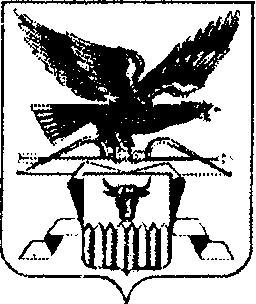 